Name___________________________________________   Date_______________ Hr_____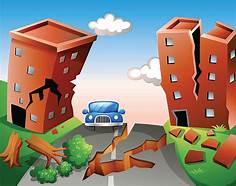 Earthquake Crossword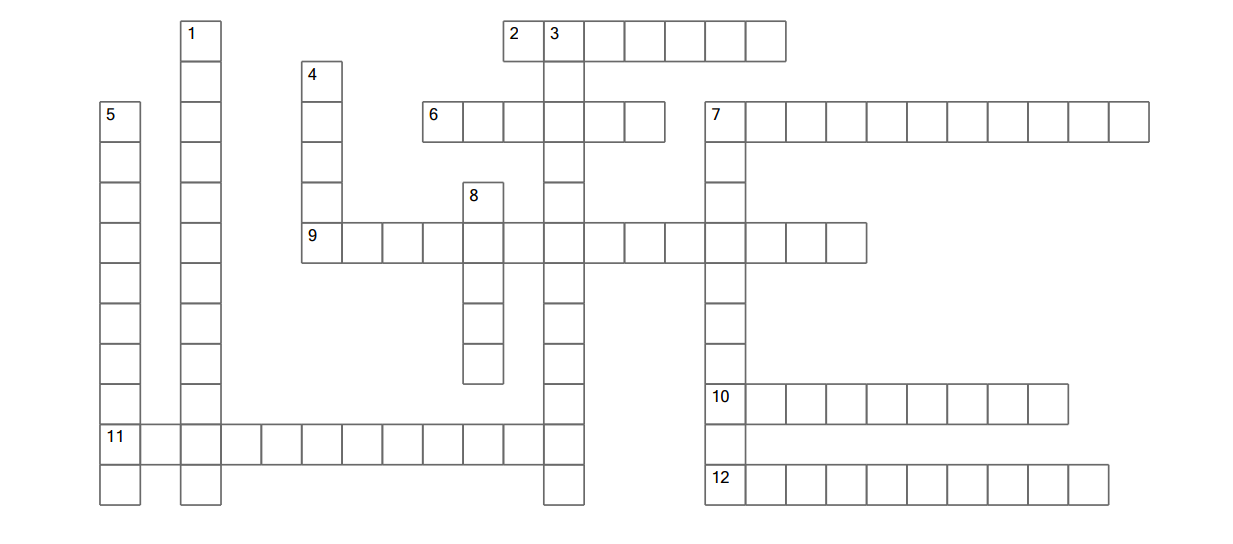 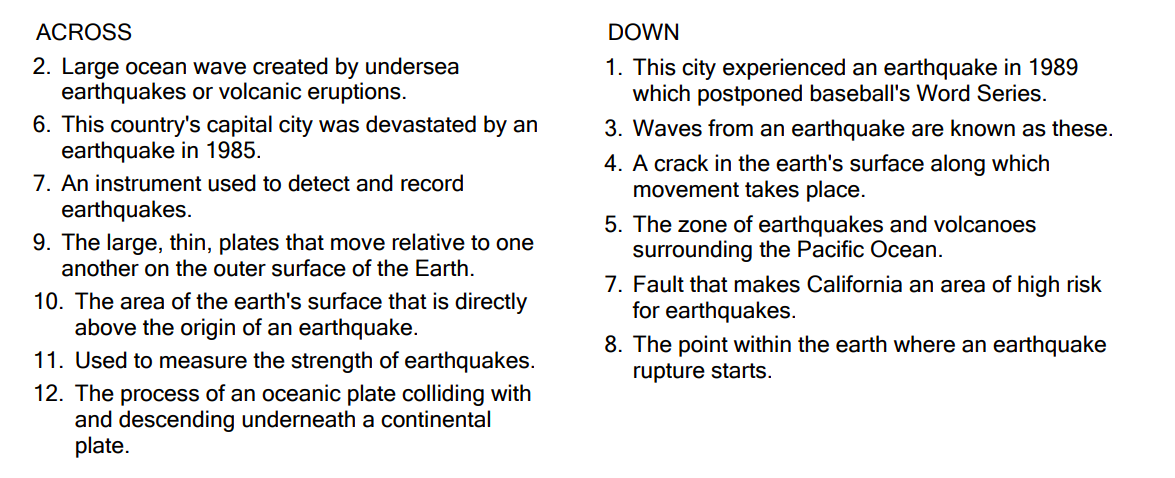 